lMADONAS NOVADA PAŠVALDĪBA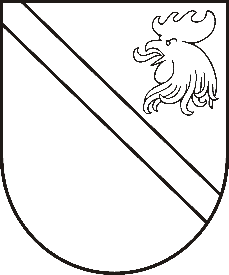 Reģ. Nr. 90000054572Saieta laukums 1, Madona, Madonas novads, LV-4801 t. 64860090, fakss 64860079, e-pasts: dome@madona.lv ___________________________________________________________________________MADONAS NOVADA PAŠVALDĪBAS DOMESLĒMUMSMadonā2018.gada 25.janvārī								Nr.30									(protokols Nr.2, 7. p.)Par xxx iesniegumuVestienas pagasta pārvaldē 2017. gada 14. decembrī saņemts xxx iesniegums  ar lūgumu atbrīvot viņu no telpu īres maksas nodarbībām, kas notiks Vestienas muižā, Vestienas pamatskolā, lai īstenotu projektu “Veselības veicināšanas un slimību profilakses pasākumu īstenošana Madonas novada iedzīvotājiem”, identifikācijas Nr. 9.2.4.2./16/1/092. Nodarbības paredzētas Vestienas pagasta iedzīvotājiem. Projekta izdevumos nav iekļauta telpu nomas maksa, kura sastāda EUR 7.11 par stundu.Noklausījusies Vestienas pagasta pārvaldes vadītājas Marikas Zembahas sniegto informāciju, ņemot vērā 16.01.2018. Finanšu un attīstības komitejas atzinumu, atklāti balsojot: PAR – 13 (Zigfrīds Gora, Ivars Miķelsons, Artūrs Čačka, Andris Dombrovskis, Antra Gotlaufa, Artūrs Grandāns, Gunārs Ikaunieks, Valda Kļaviņa, Andris Sakne, Rihards Saulītis, Aleksandrs Šrubs, Gatis Teilis, Kaspars Udrass), PRET – NAV,  ATTURAS – NAV,  Madonas novada pašvaldības dome  NOLEMJ:Neatbrīvot no telpu īres maksas nodarbībām Vestienas muižā, Vestienas pamatskolā xxx, lai īstenotu projektu “Veselības veicināšanas un slimību profilakses pasākumu īstenošana Madonas novada iedzīvotājiem”, identifikācijas Nr. 9.2.4.2./16/1/092. Domes priekšsēdētāja vietnieks					Z.Gora